第１部（9：10～）藤井千華（5）しずかな春・ながれぼし木村美結（小1）メヌエット　ト長調込山七都（小1）ロングロングアゴー・メヌエット松浦帆乃花（小1）となりのトトロ松浦一華（小6）拝啓十五の君へ源千紘（小1）ゆうべのほし・おもちゃのチャチャチャ幸阪咲希（小2）ヘンゼルとグレーテル・小さな歌田中陽樹(小2)ゼルダの伝説　メインテーマ谷花乃（小2）さんぽ太田芽衣（小3）おにんぎょうのこもりうた・にんぎょうひめのゆめ鎌田衣織（小3）ディズニーメドレー（ホールニューワールド・パートオブユアワールド）田井穂乃花（小3）にじ福田彩花（小3）トルコ行進曲（ベートーベン）古林莉菜（小3）君をのせて古林優芽（小6）旅立ちの日に　　　　　山本安純（小3）小さな妖精のワルツ　　　　　　　　　　　　　　　　　　　　　　　今井あかり（小4）メヌエット　ト長調（バッハ）小森七海（小4）ホールニューワールド（アラジンより）清水香帆（小4）千本桜五平地佑馬（小5）エリーゼのために西島雅広（小5）トルコ行進曲（ベートーベン）西島雅幸（中1）カノン（パッヘルベル）戦場のメリークリスマス（坂本龍一）北浦百恵（小6）ツバメ小野こはな（小6）トルコ行進曲（モーツァルト）黒田莉乎（小6）Ｍａｐｌｅ　Ｌｅａｆ　Ｒａｇ岩上瑛南（小5）エリーゼのために　第２部（11：40～）村上結海（5）もりのおんがくかい・マーチ　　　　　　　　　　　　村上陽基（小2）クシコスの郵便馬車　　　石部遼（小1）小さな世界・インディアンの踊り仁賀百香（小1）すみれ（ストリーボック）　　　　　　　　　原田恵字(小1)いとまき・となりのトトロ湯川美織（小1）初心ＬＯＶＥ志木田明璃（小2）ウィンナーワルツ・祭り瀬戸根凛音（小2）ツバメ中務心菜（小2）トルコ行進曲（ベートーベン）江越穂香（小3）カントリーロード神野星奈（小3）楽しいなかま・そよ風とポピー橋本紗良（小3）スケーターズワルツ髙尾夏海（小3）アイノカタチ曽田結士（小4）アスレチック曽田京吾（中1）ワルツ作品64-2（ショパン）榎元七果（小5）夢と希望奥本菜々美（小5）渚のアデリーヌ奥山友菜（小5）チャルダッシュ倉田健史（小5）残酷な天使のテーゼ髙橋未来（小5）愛をこめて花束を鍋石卓翔（小5）カイト東菜々香（小5）海の見える街東萌々香（小5）渚のアデリーヌ矢倉優芽（小5）栄光の架け橋伊谷咲良（小6）情熱大陸（葉加瀬太郎）佐伯凜々子（中3・Vn）チャルダッシュ第３部（14：10～）石水千尋（5）おやすみなさい・ドレミの歌石水優希（小2）紡ぎ歌　　　　　　　　　　　　　　惣坊絢都（5）虹山口さくら（5）シンデレラのおはなし山口蓮（小2）ドラゴンクエスト序曲片山瑛斗（6）I’m　Still Standing「SING/シング」より下地千咲（6）メヌエット・短いおはなし大坪優陽（小1）びっくりシンフォニー・短い歌辻柚花（小1）ガラスのくつ（ギロック）永田唯（小1）ちょうちょう・キラキラ星酒井環那（小2）となりのトトロ酒井愛梨（小5）いつも何度でも芝紗良（小2）おともだち・ビビディバビディブー野村優奈（小2）夜に駆ける野村菜々子（小5）千本桜比嘉愛莉（小2）おたんじょう日のマーチ・さんぽ比嘉桃花（小4）バウムクーヘン村上由衣（小2）月のひかり・森のくまさん村上由基（小5）Ｂｅｌｉｅｖｅ矢野菫（小2）楽しいダンス・ウインナーワルツ西沢結美（小3）となりのトトロ藤原夢乃（小3）喜びの歌（ベートーベン）藤原彩音（小6）ワルツ（湯山昭）横山可奈（小3）踏まれた猫の逆襲（平吉毅州）矢部絢誠（小4）残響散歌東和奏（小5）エチュードアレグロ永江莉菜（小5）さよならの夏～コクリコ坂から田中奏颯（小6）大雷雨村柚花（小6）トルコ行進曲（モーツァルト）矢野栞（小6）エコセーズ佐伯凜々子（中3）イタリアンコンチェルト～第1楽章第28回ぽこあぽこ音楽教室発表会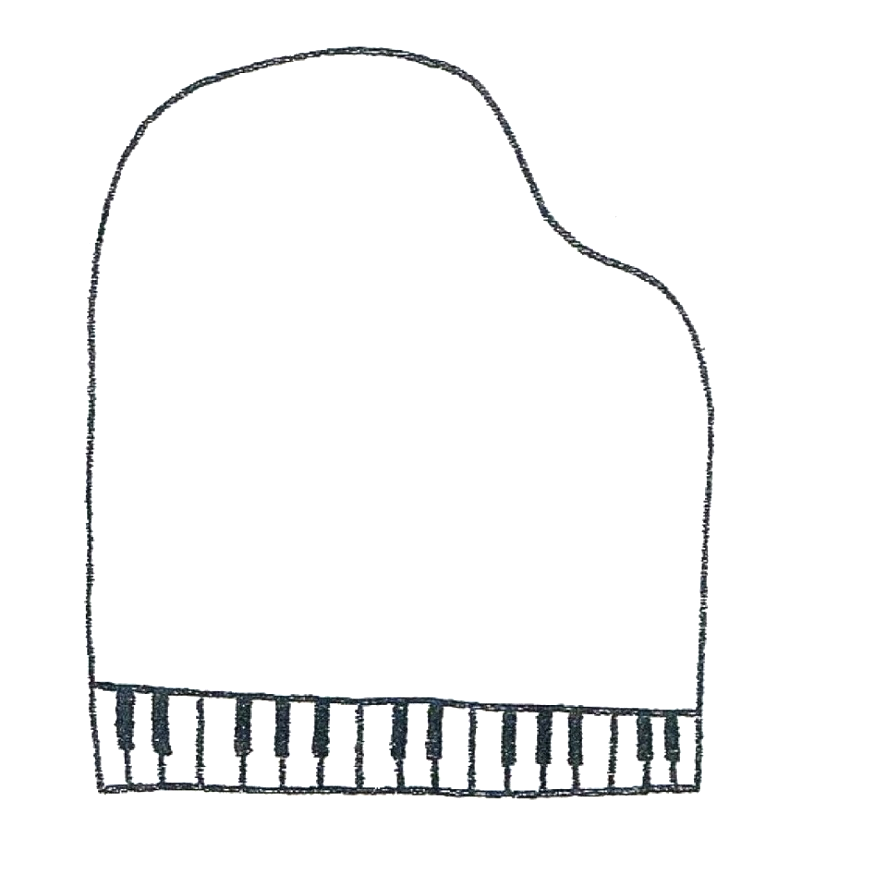 ２０２２年７月２4日（日）９：１０開演尼崎中央北生涯学習プラザ 小ホール主催　ぽこあぽこ音楽教室